Ո Ր Ո Շ ՈՒ Մ15 սեպտեմբերի 2021 թվականի  N 1205-Ա ԿԱՊԱՆ ՀԱՄԱՅՆՔԻ ՂԵԿԱՎԱՐԻ 2020 ԹՎԱԿԱՆԻ ՕԳՈՍՏՈՍԻ 20-Ի ԹԻՎ 1137-Ա ՈՐՈՇՄԱՆ ՄԵՋ ՓՈՓՈԽՈՒԹՅՈՒՆ ԿԱՏԱՐԵԼՈՒ ՄԱՍԻՆ   Ղեկավարվելով «Տեղական ինքնակառավարման մասին» Հայաստանի Հանրապետության օրենքի 35-րդ հոդվածի 1-ին մասի 24-րդ կետով, «Նորմատիվ իրավական ակտերի մասին» Հայաստանի Հանրապետության օրենքի 1-ին հոդվածի 2-րդ մասով, 33-րդ հոդվածի 1-ին մասի 1-ին կետով, ո ր ո շ ու մ  ե մ.   1.Կապան համայնքի ղեկավարի 2020 թվականի օգոստոսի 20-ի՝ «Արտակարգ իրավիճակների հետևանքով ֆիզիկական և իրավաբանական անձանց պատճառված վնասի գնահատման կարգը հաստատելու մասին» թիվ 1137-Ա որոշման 1-ին կետումկատարել հետևյալ փոփոխությունը.    «Նախագահ՝ Դավիթ Հայրապետյան - համայնքի ղեկավարի տեղակալ» բառերը փոխարինել «Նախագահ՝ Մարատ Հարությունյան- համայնքի ղեկավարի տեղակալ» բառերով, իսկ «Արթուր Հովակիմյան – համայնքապետարանի աշխատակազմի գյուղատնտեսության և հողօգտագործման բաժնի առաջատար մասնագետ» բառերը փոխարինել «Սերգեյ Սարգսյան-համայնքապետարանի աշխատակազմի գյուղատնտեսության և հողօգտագործման բաժնի գլխավոր մասնագետ» բառերով:  2.Սույն որոշումից բխող գործառույթներն իրականացնել ՀՀ օրենսդրությամբ սահմանված կարգով: ՀԱՄԱՅՆՔԻ ՂԵԿԱՎԱՐ                     ԳԵՎՈՐԳ ՓԱՐՍՅԱՆ 2021թ. սեպտեմբերի 15
     ք. Կապան
ՀԱՅԱՍՏԱՆԻ ՀԱՆՐԱՊԵՏՈՒԹՅԱՆ ԿԱՊԱՆ ՀԱՄԱՅՆՔԻ ՂԵԿԱՎԱՐ
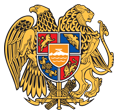 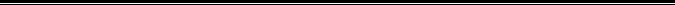 Հայաստանի Հանրապետության Սյունիքի մարզի Կապան համայնք 
ՀՀ, Սյունիքի մարզ, ք. Կապան, +374-285-42036, 060521818, kapan.syuniq@mta.gov.am